                 Правила здорового образа жизни:	                             Отказ от разрушителей здоровья, т. е. от вредных привычек.Систематические занятия физкультурой и спортом.Соблюдение правил личной гигиены и режима дня.Рациональное питание.Закаливание организма                                                                 Положительные эмоции.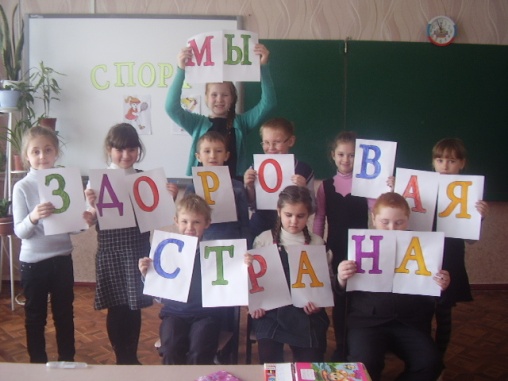 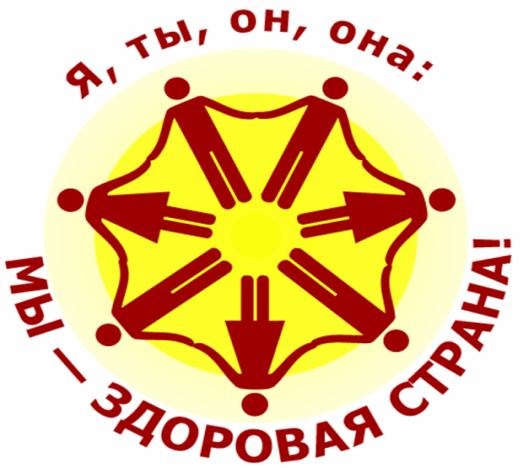 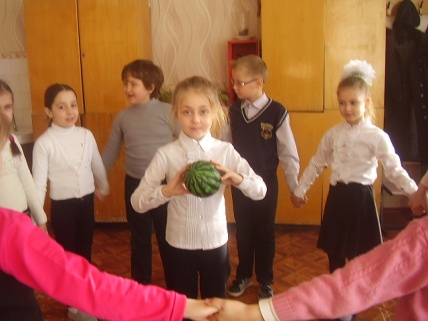 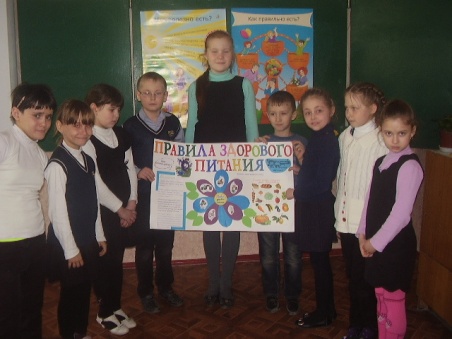 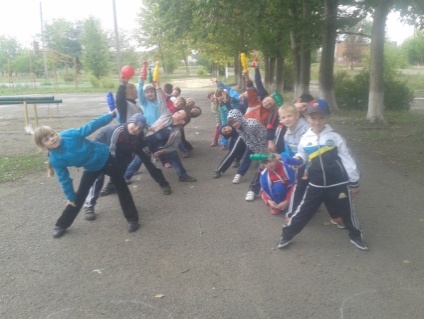 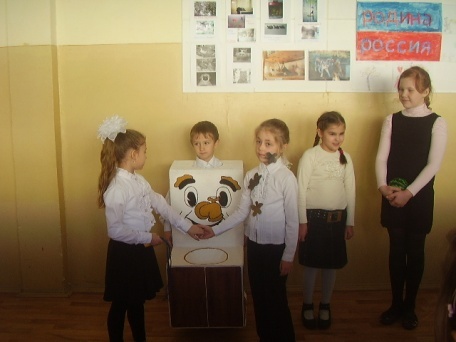 Подумай над этим!Ах, эти вредные привычки,
Не вступайте с ними в стычки 
Они ведь вредны для земли
В употреблении людьми.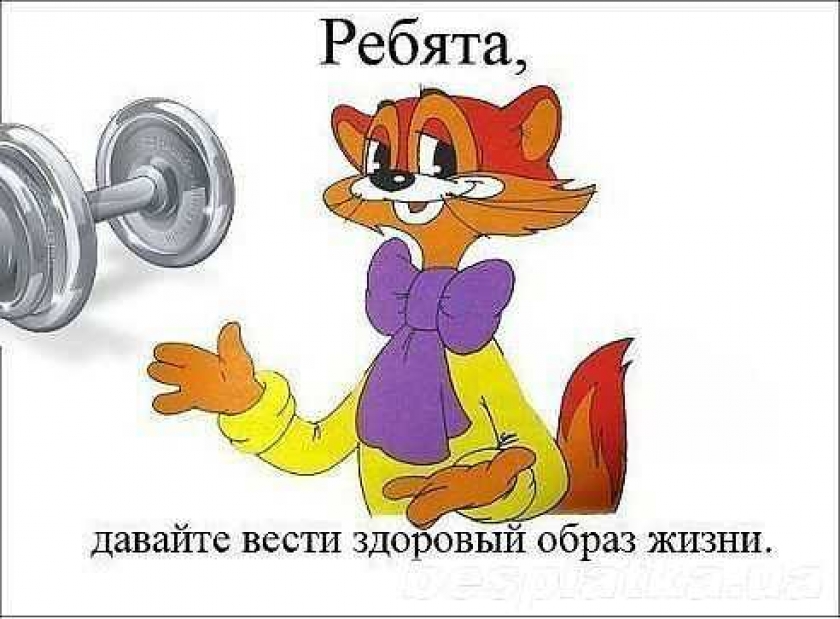 